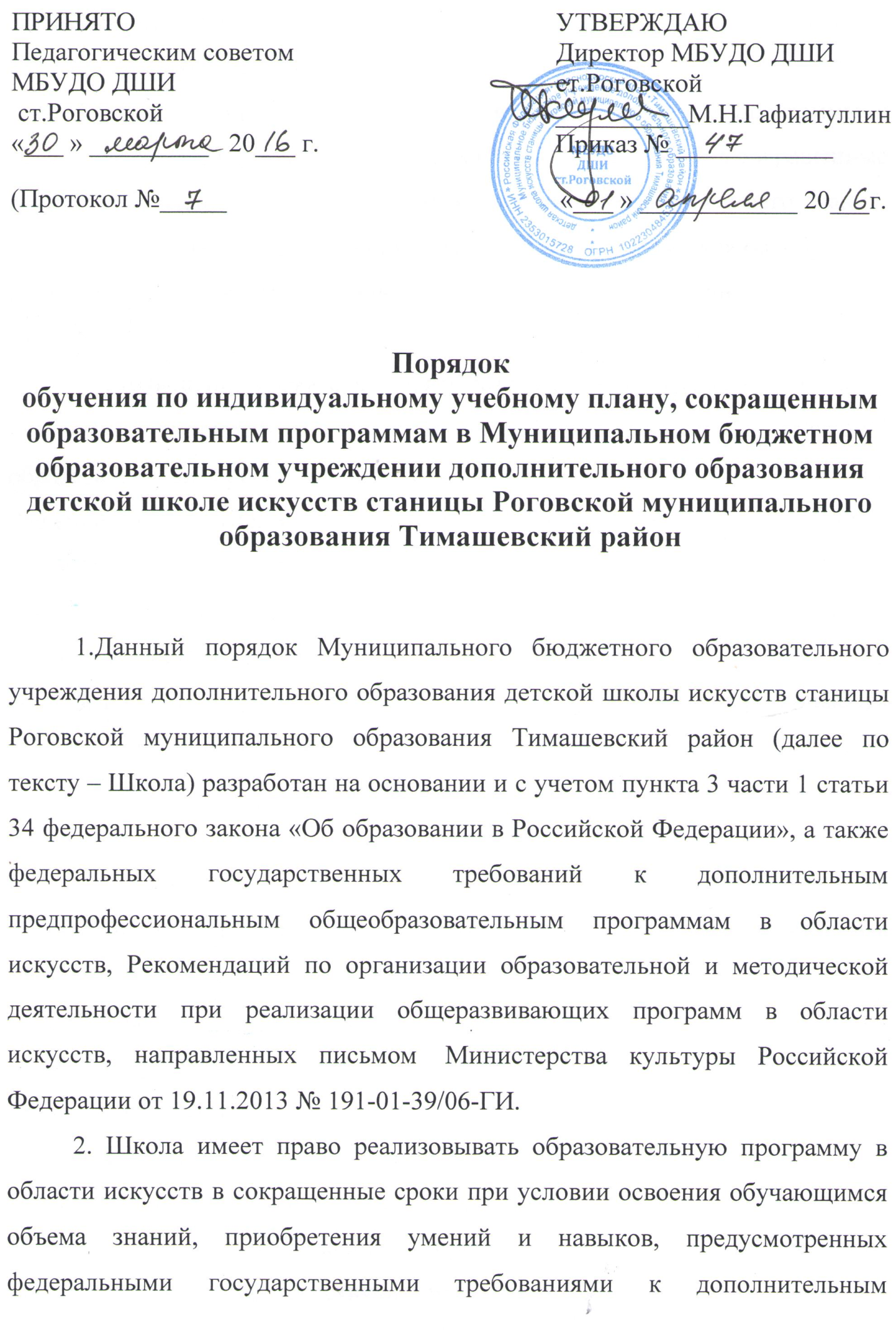 предпрофессиональным общеобразовательным программам в области искусств, образовательными программами, разработанными Школой.3. Сокращенными называются такие образовательные программы в области искусств, которые могут быть освоены обучающимся в сокращенные сроки по сравнению с нормативными на основе имеющихся у него знаний, умений и навыков, приобретенных за предшествующий период обучения (непосредственно в Школе  или за ее пределами, в том числе, в форме самообучения). 4. Сокращение срока освоения образовательной программы в области искусств допускается при условии разработки Школой  сокращенной образовательной программы и готовности обучающегося к ее освоению. Решение об освоении обучающимся сокращенной образовательной программы в области искусств принимается  педагогическим советом Школы при наличии соответствующего заявления от родителей (законных представителей) обучающегося.5. Имеющиеся у ребенка знания, умения и навыки, приобретенные им за пределами Школы, а также наличие у него творческих и интеллектуальных способностей, а при необходимости - и физических данных, могут позволить ему:- приступить к освоению образовательной программы не с первого года ее реализации (поступление в образовательную организацию не в первый, а в другие классы, за исключением выпускного);- перейти на сокращенную образовательную программу в области искусств в процессе обучения в Школе после достижения высоких результатов освоения пройденного учебного материала.6. Школа  имеет право реализовывать образовательную программу в области искусств по индивидуальным учебным планам при условии освоения обучающимся объема знаний, приобретения умений и навыков, предусмотренных соответствующими федеральными государственными требованиями, соответствующей образовательной программой. Реализация учебного процесса по индивидуальному учебному плану может осуществляться в следующих случаях: - наличие у обучающегося творческой и интеллектуальной одаренности, подтверждающей возможность освоения учебных предметов в индивидуальном режиме;- наличие у обучающегося медицинских показаний, предусматривающих иной режим посещения учебных занятий, нежели режим, установленный общим расписанием.7. Решение об обучении по индивидуальному учебному плану, сокращенным образовательным программам, оформленное приказом директора Школы, принимается:-на основании заявления обучающегося, родителей (законных представителей);- рекомендаций преподавателей, заведующих отделами и др.;- решения о возможности обучения обучающегося по сокращенной образовательной программе, индивидуальному учебному плану, принятого педагогическим советом.